ПРЕСС-РЕЛИЗк расширенного заседания коллегииМинистерства спорта Республики Татарстан14 января в 14:00 в Поволжской государственной академии физической культуры, спорта и туризма (ул.Деревня Универсиады, д.35) состоится расширенное заседание коллегии Министерства спорта Республики Татарстан по вопросу «Об итогах работы Министерства спорта Республики Татарстан в 2019 году и задачах на 2020 год».На коллегии докладом «Об основных итогах деятельности Министерства спорта Республики Татарстан в 2019 году и задачах на 2020 год» выступит министр спорта РТ Владимир Леонов.*Почетными гостями итогового мероприятия Министерства спорта РТ станут министр спорта Российской Федерации Павел Колобков и Президент Республики Татарстан Рустам Минниханов. В этот же день Рустам Нургалиевич и глава федерального проведут встречу, одной из тем обсуждения которой станет проведение в Казани I Игр стран СНГ.Также в ходе заседания с докладами выступят:ректор Поволжской государственной академим физической культуры, спорта и туризма Юсуп Якубов – «Подготовка современного тренера: вызовы времени»; начальник отдела по делам молодёжи и спорту Балтасинского районного исполнительного комитета Республики Татарстан Рустем Загидуллин – «О развитии физической культуры и спорта в Балтасинcком муниципальном районе Республики Татарстан»;директор Кластера спортивной индустрии «НОВЫЙ СПОРТ» Вадим Янгиров – «Развитие и поддержка предпринимательства и государственно-частного партнерства в спортивной индустрии»;президент Российской федерации прыжков в воду, Федерации синхронного плавания России, Федерации водного поло России Алексей Власенко «О развитии водных видов спорта в Республике Татарстан».Для справки:2019 год стал богатым на спортивные события, крупные мероприятия, серьезные инфраструктурные решения; прошедший сезон ознаменовался победами татарстанских спортсменов на соревнованиях различного уровня. Была проведена модернизация спортивных школ республики, а Президентом РТ Рустамом Миннихановым был поддержан ряд инициатив Министерства по пересмотру размеров стипендий и премий спортсменам. Традиционно масштабными среди населения стали массовые старты, прошедшие на территории республики.В 2020 году Татарстане ждет большое событие – празднование 100-летия образования ТАССР. В части спорта в республике планируется проведения ряда крупных событий и соревнований, одним из которых станут первые в истории Игры стран содружества независимых государств.Одним из приоритетов в новом году станет подготовка спортсменов Республики Татарстан к участию в XXXII летних Олимпийские играх в Токио – в настоящий момент в число кандидатов на попадание в сборную страны числится 38 спортсменов республики.Будет продолжена реализация федерального проекта «Спорт – норма жизни» национального проекта «Демография», работа по последовательному увеличению количества объектов спортивной инфраструктуры, поддержка спортивных проектов, создаваемых на территории Республики Татарстан.Вместе с тем особое внимание будет уделено поддержке отделов спорта в муниципальных районах республики, развитию спорта на селе, работе с новыми видами спорта. *Выступление министра спорта РТ Владимира Леонова и материалы к нему будут доступны на сайте МС РТ во вкладке «Пресс-служба» – «Официальные выступления министра» после окончания мероприятия. МИНИСТЕРСТВО СПОРТА РЕСПУБЛИКИ ТАТАРСТАНМИНИСТЕРСТВО СПОРТА РЕСПУБЛИКИ ТАТАРСТАН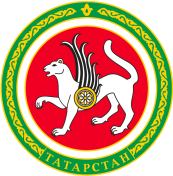 ТАТАРСТАН РЕСПУБЛИКАСЫ СПОРТ МИНИСТРЛЫГЫТАТАРСТАН РЕСПУБЛИКАСЫ СПОРТ МИНИСТРЛЫГЫул.Петербургская, д.12, г.Казань, 420107ул.Петербургская, д.12, г.Казань, 420107Петербургская урамы, 12 нче йорт, Казан шәһәре, 420107Петербургская урамы, 12 нче йорт, Казан шәһәре, 420107Тел.: (843) 222-81-01, факс: (843) 222-81-79. E-mail: mdmst@tatar.ru, http://minsport.tatarstan.ruТел.: (843) 222-81-01, факс: (843) 222-81-79. E-mail: mdmst@tatar.ru, http://minsport.tatarstan.ruТел.: (843) 222-81-01, факс: (843) 222-81-79. E-mail: mdmst@tatar.ru, http://minsport.tatarstan.ruТел.: (843) 222-81-01, факс: (843) 222-81-79. E-mail: mdmst@tatar.ru, http://minsport.tatarstan.ruТел.: (843) 222-81-01, факс: (843) 222-81-79. E-mail: mdmst@tatar.ru, http://minsport.tatarstan.ruТел.: (843) 222-81-01, факс: (843) 222-81-79. E-mail: mdmst@tatar.ru, http://minsport.tatarstan.ru